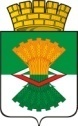 ДУМАМАХНЁВСКОГО МУНИЦИПАЛЬНОГО ОБРАЗОВАНИЯвторого созываРЕШЕНИЕот   10 июля  2014 года                  п.г.т. Махнёво                                     №  475 Об утверждении структуры Администрации Махнёвского муниципального образования  В соответствии   с Федеральным законом от 06.10.2003 года № 131-ФЗ «Об общих принципах организации местного самоуправления в Российской Федерации», Решением Думы муниципального образования,  в состав территории которого входит поселок городского типа Махнево от 22.10.2008 года № 16 «Об учреждении Администрации муниципального образования, в состав территории которого входит поселок городского типа Махнево, с правами юридического лица и утверждении Положения о ней» (с изменениями  от 29.10.2008 №  23, от 16.10.2009 № 76, от 27.05.2010 № 280, от 19.07.2012 № 228),  Решением Думы от 29.10.2008 года № 34  «Об установлении должностей муниципальной службы в органах местного самоуправления муниципального образования, в состав территории которого входит поселок городского типа Махнёво» (с изменениями от 16.01.2009 г.   № 76 , от 22.03.2012 г. № 178),  Дума Махнёвского муниципального образованияРЕШИЛА:	1. Утвердить структуру Администрации Махнёвского  муниципального образования в следующей  редакции: (прилагается).	2. Признать утратившим силу  Решение Думы муниципального образования, в состав территории которого входит поселок городского типа Махнево, от  22 декабря 2008 года № 62 «Об утверждении структуры Администрации Махнёвского муниципального образования»  (с изменениями от 16.01.2009 № 76, от 29.10.2009  № 200, от 01.07.2010 № 301, от 09.08.2010 № 305,  от 27.10.2010 № 348, от 03.12.2010  № 369, от 23.06.2011  №  48, от 02.02.2012 № 162, от 25.04.2013  № 339, от 21.11.2013  № 406)».3. Настоящее Решение вступает в силу со дня его принятия.	4. Настоящее  Решение  опубликовать  в  газете  «Алапаевская искра» и разместить на официальном сайте Махнёвского муниципального образования в сети «Интернет».Глава муниципального образования				       И.М. Авдеев